Streethay Primary School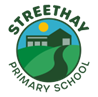 Declarations of Interest - Current Academy CouncillorsMemberConfirmedLynsey Turton (Parent)Nothing to Declare: 08/09/2023Stuart Tayor (ex-officio)Nothing to Declare: 21/09/2023Cathy Lomas (Co-opted)Nothing to Declare: 16/09/2023Amy Jennings (staff/support)Nothing to Declare: 13/10/2023Charlotte Thornewill (staff/teaching)Nothing to Declare: 21/09/2023Philip Greenfield (parent)Nothing to Declare: 20/09/2023Angela SawyerNothing to Declare: 11/09/2023Katie Platts (clerk)Nothing to Declare: 11/09/2023